DPSRU Innovation and Incubation Foundation (DIIF)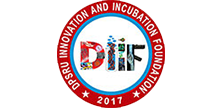 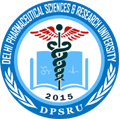 Delhi Pharmaceutical Sciences & Research UniversityPushp Vihar, Sector III, MB Road, New Delhi – 110 075                                      Start Up ProposalA. Personal information B. Introduction to Ideation1.   Broad Industry sector                                                             : Pharma2.    What is your product / serviceTakrarishta is one of the most  potent Ayurvedic formulation effective against  GI infection  for e.g. Food poisoning, Diarrhoea, Dysentry.It is capable of destroying most of organism, which cause food poisoning  such as S.aureus, S.typhi, S.substilis, P.vulgaris, M.luteus, P.aeruginosa, B.cereus, E .coli, S.flexneri and C.perfringen. This preparation as it is disappeared from market due to very little customer acceptability owing to its obnoxious odor and dirty look. There are no measures to arrest the fermentation before administration to the patient or during storage . As a  result the fermentation continues to take place even during storage, and hence therapeutic efficacy of the formulation keeps on varying. It is therefore very necessary to revise the procedure of preparation to overcome this disadvantage.In the present study, we will try to establish the therapeutic potency and increase the shelf stability of traditional formulation by means of modern pharmaceutical techniques thereby converting a traditional formulation into an effective solid dosage form and aesthetically acceptable treatment for patient in food poisoning.3.    Who is recipient / beneficiary of your product / service?The beneficiary of this product will be Infants, Pregnant lady, Old age peoples. The recipient  who is suffering from Food Poisoning.What is the idea/innovationThe commercial preparation  available  in the market was very little customer acceptability owing to its obnoxious odour and dirty look. The process of fermentation include continuous fermentation there is no methodology to arrest the fermentation before administration formulation to patient or during storage is included procedure as result the fermentation continuous to take place even during storage, and hence therapeutic efficacy of the formulation keeps on declines. It is therefore very necessary to revise the procedure of preparation  to overcome disadvantages associated with the same. The modify formulation also exert very potent antioxidant activity4 a. Is it an idea or have you validated any proof of concept? Book publication on TakrarishtaAcharya Charka was the first person who mentioned Takrarishta during that period there is no discrimination in between Asava and Arishta. According to book of Charak Samhita, Takrarishta fermented medicament prepared by buttermilk is classical Ayurvedic formulation.There are abunded  references of Takra (buttermilk) in various Ayurvedic classical of Charak Samhita..Their method of preparation, types qualities and benefits were also discussed in various chapter of the Samhitas and Sangraha granthas, where as, only two references are found with regards to Takrarishta. Both the references are found in Charaka Samhita i.e. Chikitsa  Sathana of14th(Arsha Chikitsa) and 15th(Grahni Chikitsa) chapters respectively. Even though in both the references Takra is used as a common  medium , the difference lies in the herbal ingredients which are uncommon in these formulation, But both are having common indication of Agnimandya, shodha and Arshas some references reported.Tripathi(1991) translate Charak Samhita in hindi and published book of Charak Samhita in hindi by Choukhamba prakashan.Archarya Dalhana published book as commentries of Sushruta Samhita by Choukhamba prakashan. According to his book, Charaka considered Takrarishta under Arishta kalpa itself though it is fermentation where boiling was not carried unlike other arishta.Acharya Shodhana (1969) published 1st edition as  Gadanigraha with Vidyotini Hindi Commentary Vol.II by Choukhamba prakashan.He refers this formulation in his text Gada Nigraha-Prooyoga Kandhaa in Asavadhikara, Here in place of Kunchika,sushavi is mentioned and other than this all the ingredients are same as per the references of Charaka Chikitsa .Here, some specificationn is given regarding Takra as Manda amla(mild acidic)and Katu Rasatmakatwala((Pungent taste).Here 'Katu rasatwa' of buttermilk appears vogue.Probably by the line"Tacchoornam Takra Samyutam"or "Mandamla katukam sthapayet",taste of whole buttermilk wort may be considered, as most of the drugs told in this recipe are of Katu rasatmakaand useful in Shodha, Gulma, Arsha, Krimi, Meha, Udara, etc.As it is told under Grahani Adhikara, surely it is the formulation of priority in this disease.Sen Gupta(1991)published book as commentries of Charka Samhita.According to this book Takrarishta appears as a type of arishta Kalpana(fermented product).Reddy(1998) published book as Bhaishajyavijnyana. In his book hewrote the basic principles of Bhaishajyakalpanaand' Yoganamak aranasiddhanta'. According to Bhaishajya vijnyana,Takrarishta appeares as a type of ArishtaKalpana(fermented product).As the media used is Takra(butter milk),He also explain, Takrarishta this name was given by our ancient Acharyas.Inspite of their good knowledge regarding Amala  Sandhana, consideration of  Shukta Sandhana (Amala Sandhana) in the name of Arishta(a type of Madyasandhana), still appears a surprising fact.National and International research work of TakrarishtaKrishnamurthy(2012) carried out  Pharmaceutico-analytical study on Takrarishta. He carried to achieved pharmaceutically  acceptable 18 samples, as part of standardization, with different ingredients and fermenting agents. Six different methods were adapted ,to find out the best pharmaceutical way to prepare Takrarishta. The available successful sample were subjected for physic- chemical analysis and reported standards for Takrarishta like specific gravity, refractive Index, pH, alcohol, Total Sugar content, Ascorbic Acid content .Free fatty Acid content, Total Protein content ,Qualitative test result :Presence of functional groups like tannin, saponin, flavanoids, glycosides, triterpenoid and sterroides, carbohydrates.Krishnamurthy et al(2011) worked on critical study of Takrarishta and reported that fermented product and  refermentation of the some more salts and herbal drugs yield more stable product containing little amount of alcohol and dominant character of acidic fermentation which has been substantive through the biochemical values.Krishnamurthy et al(2011) studied the effect of Takrarishta on blood profile and concluded that Takrarishta is helpful for marginal increase of Hb% and significant decrese of SGOT,SGPT and serum alkaline phosphatese. The study also discloses potent Grahi action of Takra.Abdolhossein Moghbel(2011) reported "Study of Compressibility Properties of yogurt Powder in Order to prepare a Complementory Formulation". In this studies he formulated tablet from curd .Nag A.(2011) submitted thesis on topic ‘Development of a microencapsulation technique for probiotic bacteria Lactobacillus casei 431 using a protein-polysaccharide complex’. In this studies, he successfully entrapped lactobacillus casei 431 cell into this gel matrix. He decided appropriate combination of ingredients on the basis of final elastic modules to attain adequate gel strength. This combination resulted in a very fine and uniform capsule size distribution and upto 89% encapsulation efficiency was achieved.Bhardwaj (2005 )reported in vitro antibacterial activity of Takrarishta against 10 bacterial species using standard drug Amoxycillin(10ug/ml).The  formulation as well as individual component exhibited antibacterial activity has been  suggested to be useful in G.I. infection and in food poisoning. He also attempted modifications of the formulation and procedure of preparing this formulation but was successfully to the extend of prolonging the shelf life only to about and one month only.Chandramouli (2004) reported ‘An improved method of microencapsulation and its evaluation to protect Lactobacillus spp.in stimulated gastric conditions’. In this studies, An improved method of microencapsulation was developed to increase the efficacy of capsules in protecting the encapsulated bacteria under stimulated gastric condition. Thus the encapsulation method describe in this study may be effectively used to protect the lactobacillus from adverse gastric condition.REFERENCESSingh V B, Chemistry of milk and milk products (Asian publishers, Muzaffarnagar) , 1965, 143.Raja Radha Kantadeva, Shabda Kalpa Druma Sanskrit Dictionary published by Choukambha Sanskrit Series Office, Varanasi, 3rd Edition 1967, Pg. No.380 Anonymous, Ayurveda Vikasa, DSK Burma Pvt. Ltd., New Delhi, 1984,’Asavarishta Nirmana vidhi’, Pg. No. 101-109Triphati B, Charak Samhita ,( Chaukhanba Prakashan, Varanasi), 1991, 571.Chakrapanidatta, Ayurveda Deepika, Gangadhara Jalpakalpataru Commentaries of Charaka Samhita. Edited by Kaviraja Shree Narendranath Sen Gupta and Kaviraj Shree Balichandra Sen Gupta, Published by Chowkhambha Orientalia Varanasi. Reprint-1991, Pg. No. 2918.Wong P.Y.Y and Kitts. D.D et al-‘Chemistry of buttermilk solid antioxidant activity’- Journal of Dairy science (86) American dairy science association, 2003, Pg. No.1541-1547Shastry Kashinath, Gorakanath Chaturvdi, Vidyotini Hindi Commentary, Charaka Samhita. Edited by Rajeshwaradatta Shastry, Publilshed by Chowkambha Bharati Academy Varanasi. 18th Edition Part-II, Pg. No. 483.Chakrapanidatta, Ayurveda Deepika, Gangadhara Jalpakalpataru Commentaries of Charaka Samhita. Edited by Kaviraja Shree Narendranath Sen Gupta and Kaviraj Shree Balichandra Sen Gupta, Published by Chowkhambha Orientalia Varanasi. Reprint-1991, Pg. No. 846.Acharya Dalhana, Nibandhasangraha, Nyachandrika panjika Commentary of Sushruta Samhita. Edited by Yadavaji Trikamji Acharya Published by Chowkambha Orientalia Varanasi, Pg. No.709.Chakrapanidatta, Ayurveda Deepika, Gangadhara Jalpakalpataru Commentaries of Charaka Samhita. Edited by Kaviraja Shree Narendranath Sen Gupta and Kaviraj Shree Balichandra Sen Gupta, Published by Chowkhambha Orientalia Varanasi. Reprint-1991, Pg. No. 846.Sabine D B , An antibiotic like effect of Lactobacillus acidophilus, Nature 199(4895) (163) 239.TramerJ, Inhibitory effect of Lactobacillus, Nature, 211(5045) (1965) 204. Patel R B & Modi I A, Compositions containing piperine,  United States Patent, (5616593) (1997) 593.Majeed M,Badmaev V & Rajendran R,Use of piperine as a bioavailability enhancer,United state Patent,(5972382)Dandiya P C,Do antibiotics have a future?Indian JHosp Pharm,40(6)(2003)233.Mayaja K.S, P G Dissertation, Pharmaceutical preparation, preservation and standardization of Dhanyamla,2000, TrivandrumShodhala, Gadanigraha with Vidyotini Hindi Commentary Vol.II by Indradeva Tripati, Edited by Gangasaya Pandey, 1st Edition, 1969 Published by Chowkambha Sanskrit Samiti. Pg. No.184-202.Chakrapanidatta, Ayurveda Deepika, Gangadhara Jalpakalpataru Commentaries of Charaka Samhita. Edited by Kaviraja Shree Narendranath Sen Gupta and Kaviraj Shree Balichandra Sen Gupta, Publilshed by Chowkhambha Orientalia Varanasi. Reprint-1991, Pg. No. 848.Reddy Ramachandra K, Bhaishajya Kalpana vijnyana, published by Chaukhamba publications, 1998, Page No.415-449Arunadatta and Hemadri, Commentaires of Ashtanga Hridayam. Edited by Bhishagacharya Harishastri Published by Chowkambha Orientalia Varanasi. 8th Edition 1998, Pg. No. 496-497 and 665-670.Tripati Indradeva , Chakradatta, Vaidyaprabha Hindi vyakhya, Chaukhamba Sanskrit Series, 3rd Edition 1997, Pg. No. 172-177.Vagbhata, Ashtanga Sangraha Indu teeka, Edited by Vaidya Pandit Ramachandra shastry kinjwadekar. 2nd Edition, 1990. Srisadguru Publication Delhi. Pg. No.36-37.Sen Govinddas, Bhaishajya Ratnavali with Vidyotini Hindi Commentary by Ambhikadatta shastri, 10th Edition Published by Chowkambha Samsthana, Varanasi., Pg. No. 166-210.Zha Pakshadhar, Asavarishta Vijnana, Published by Choukhambha Orientalia, Varanasi, 1999. Pg. No.68.Vaidya Pandit Krishna Subbanna Bhatta, Asavarishta vijnana Sangraha, Published by Vaidya samaja, Karnataka, 1954, Pg. No. 227.Krishnamurthy MS et al, Ph D Dissertation submitted to Rajasthan Ayurveda university, Jodhpur, 2008.Bergsson G, Steingrimsson ) & Thormar H, in-vitro susceptibilities of Neisseria gonorrhoeae to fatty acids and monoglycerides, Antibacterial Agents Chemotherapy . 43(11)(1999 2790).Meghre V S, Fulzele S,Indamdar S & Dorle AK , Microbiological studies on Gomutra (cow urine) and other preparation s; Proceeding of the National conference on Swadeshi Vigyan: Traditional and Modern Focus – Agriculture  Healthcare and water , New Delhi, (2000)161.SinhaP R & Sinha R M , Importance of good quality of dahi in food , Indian Dairyman, 52(7) (2000) 45.Mishra B B , Bhvprakash Nighantu Takrawarga, Vol, I (Chaukhanba Prakashan, Varanasi), 1997,670.Shas N C , Bharat Bhaisya Ratnakar, (Chaukhanba Sanskrit Series Office, Varanasi), 1979, 391.Cooper K E , The Theory of antibiotic inhibition zone ,In: Analytical Microbiology, Ed Kavanagh F, (Academic  Press, New York), 1963,1.Mehmood Z, Mehmood F, Ahmad I & Ahmad S, studies on antifungal/anticandidal  activity of herbal formulation”Triphala”, Indian J Nat Prod, 16 (1) (2000) 124.Chandramouli ‘An improved method of microencapsulation and its evaluation to protect Lactobacillus spp.in stimulated gastric conditions’(2004)Ahmad I , Mehmood Z & mohammad F, Screening of some Indian medicinal plants for their antimicrobial properties, J Ethnopharmacol, 62 (2) (1998) 183.Sandeep Bhardwaj,Girish S Achliya,Vijaya S Meghre,Sudhir G.Wadodkar and Avinash K.Dorale In Vitro antibacterial activity of Takrarishta-An Ayurvedic formulation,Indian J Traditional knowledge,vol.4,No.3,July 2005.Clare Mc Kinlay,Use of HPTLC as a problem solving technique in pharmaceutical analysis,International Symposium for HPTLC,Helsinki,June 11-13,2008 Manisha K. et al,Evaluation of Quantitative parameters of Ayurvedic formulation:Kankasava,International Journal of Pharmacy and Pharmaceutical sciences,2011Abdolhossein Moghbel et al,Preparation of  Yogurt  lyoplhilized powder  to achieve a complementary tablet (2011)Nag A‘Development of a microencapsulation technique for probiotic bacteria Lactobacillus casei 431 using a protein-polysaccaride complex’ 2012.Garg S,Mishra A and Gupta R,Fingerprint profile of Selected Ayurvedic Churnas/Preparation:An Overview,Altern integ Med 2013.Chandra Iyer et al,Survival and release of probiotic bacteria from chitosan-coated alginate-starch capsules in mice gastro-intestinal tract and effect on faecal flora and immune parameters in mice(2013)Arpita Das et al,Microencapsulation of  Probiotic Bacteria and its potential Application in food Technology,IJAEB,(2014)4 b.  If you have started any work on it, has it generated any revenue?Yet any work has  been startedAny other information on status of your idea / start-up (interms of technology)Takrarishta  is classified as Arishta in Ayurvedic system of medicine and is prescribed against Dysentry, Piles, haemorrhoides, intestinal worm ,hepatic disorder, oedema, spleenic disorder, loss of appetite, irritable bowel syndrome and abdominal disorder. During the present investigations sample of Takrarishta shall be prepared using herbs, salts and buttermilk with specification given by Charak 4.The aim of present study to  prepare an oral Pellets/Tablet/ Capsule from liquid Takrarishta by reforming the physical properties for easy transportation, long term storage to overcome its  disadvantages of Takrarishta like obnoxious odor , dirty look and continuous fermentation.Formulation by using more rational and more scientific techniques shall be proving its stability and shelf life. This preparation shall effective measure against G4.I disorders. The solid dosage form shall be homogenized by a 12 mesh size sieves. Some tests such as Carr’s compressibility index, Hausner ratio and the angle of repose will be evaluating the flow ability of Takrarishta powder. Study of the deformation of particals forcing will be done by calculation of the elastic recovery index.Formulation studies shall involve developing preparation of the solid dosage form which is both stable and acceptable to the patient.6.  What is the problem you are trying to solveIn G.I infection where use of antibiotics is harmful, in that conditions administration of Takrarishta may be useful. The formulation also exert very potent antioxidant activity It is common experience that presently available antibiotics are rapidly getting exhausted  as the organism are developing  resistance against them. Shigella dysenteriae, Salmonella and Pseudnomas show high level of resistance14.The formulation also exerts very potent antioxidant activity.Takrarishta is very useful in curing food poisoning. In certain pathophysiological conditions, e.g. during pregnancy or infant Diarrhoea the administration of antibiotics is not beneficial in that case administration of Takrarishta will be useful.This preparation as its available today in market was very little customer acceptability owing to its obnoxious odor, dirty look and continuous fermentation so that overcome this disadvantage there is  necessity to  formulate its Solid dosage form.Formulation studies shall consider stability studies and such factors as partical size, polymorphism, pH and solubility, as all these influence bioavailability and hence the activity of a drug. The resultant final dosage form shall be combined with inactive additives by a method which will ensures that the quantity of a drug present  in each dosage unit e,g each tablet. The final dosage form shall be in uniform appearance, with an acceptable taste, tablet hardness or capsule disintegrationWhat experiments you will like to do?ObjectiveTo prepare Ayurvedic recipe called Takrarishta by adding Go-Takra, Amala, Harda, Marich along with mineralsTo carry out antimicrobial activity of Takrarishta, Takra and plant extract in Vitro.To convert original liquid formulation into dry form.To evaluate antimicrobial activity of the resultant dry form.To convert resultant dry form in solid dosage form to enhance  therapeutic efficiency of Formulation by doing necessary modificationTo study  stability studies for antimicrobial efficacy and prolonged shelf life of resultant solid dosage formProposed plan and methodologyPhase ITakrarishta shall be prepared according to the method prescribed . Their shall be isolation and identification of chemical by HPLC and UV. and antimicrobial activities  shall be tested against concerned organism by cup plate method.Phase IIThe original formulations, which are in liquid dosage forms, shall be converted into solid form bya. Vacuum distillationb. Spray dryingc. Freeze drying.The antimicrobial activity of the resultant dry form shall be evaluated.Phase IIIThe resultant dry form shall be converted into suitable solid dosage form. i.e. PelletsPhase IVEvaluation of solid dosage form and determination of shelf life.What will be requirement to get idea conceptualized Infra Red Spectrophotometer (Hitachi) Double beam UV visible spectrophotometer (Shimadzu) HPLC (Binary pump) with UV-visible detector (Shimadzu) HPTLC (Camag) Mass Spectrophotometer Differential Scanning calorimeter (Perkin-Elmar) Atomic absorption spectrometer Gas liquid chromatography Elisa reader Fourier transform-Infra Red spectrophotometer Nuclear magnetic resonance instrument HS-Counter current chromatography Green house Herbal garden Dissolution apparatus Disintegration apparatus PH meter Extrusion and Spheronization apparatus Stability Chember  Tablet filling Capsule filling  Single punch  Multiple punch  Rotatory pan coater   Bed coater  Atomic force microscopeAseptic roomLaminar air flow.Soxhlet Apparatus.Column Chromatography.TLCBacterial CulturesHardness testerRefractometerSpray drierLyophilizerC: StrategyWhat if you do not get incubation support from DIIFIf I do not get incubation support from DIIF then I will complete this project self financially.What if you get incubation support from DIIFIt will be very much helpful for me. I will get all facility as well as financial support at DPSRU.I am doing Part time Ph.D  and doing  job as Guest faculty at DIN Dayal College of Pharmacy. So Workstation, office space, lab facility, internet facility, Labs, are essential for me doing this project. That are part of infrastructure. So Good infrastructure will be helpful for me.Requirement of meeting room will be helpful for me for meeting and discussion of topicHow do you plan to scale up your start-upa)Preparation of Takrarishtra: During the present investigations sample of Takrarishta shall be prepared using herbs salts and buttermilk with specification given by Charak 4. b)To isolate & characterize the chemical constituents from fermented Takrarishta. c) To perform the quality control parameters for above formulations.d) To develop the method for standardization of the formulation  Takrarishta..e) Standardization of Antibacterial activity of Takrarishta and Takra in comparison to standard drug (Amoxycillin)i) Bacterial cultures and their maintenance.ii) Studies of antibacterial activity.Phase II  :The original formulation which is in liquid dosage forms shall be converted into solid form. Phase III: The resultant dry form shall be converted into sustained release solid dosage form i.e.PelletsPreparation of Pellets by Extrusion Techniques. Phase IV: Interaction between the ingredients and adjuvant shall be studied. The final formulation shall be decided on the basis of antibacterial efficacy and prolong shef life. What are the challenges you are facing now and you foresee in next 2 yearsAs concern as challenges regarding this project are asThere is no financial assistant. University .has been  newly opened So there is no advanced instrument facility. D. RequirementsInfrastructure required Justification of infrastructure required.I am doing Part time Ph.D and doing  job as  a Principal at Din Dayal College of Pharmacy. So Workstation, office space, lab facility, internet facility, Labs are essential for me doing this project. That are part of infrastructure. So Good infrastructure will be helpful for me.Requirement of meeting room (Frequency of meetings being held /month)Yes, Requirement of meeting room will be helpful for me for meeting and discussion of topic.Funds required upto 2 years:Forteen Lacs and Twenty Nine Thousand onlyAssistance required upto 2 years:Financial assistant will very helpful for complete this project.Justification for budgetary requirements-Felloship-To assist myself financially.Consumable - Proposed work involves preparation of Takrarishta and identification of Novel Pharmacophores from Takrarishta and shall be develop standardization method of Takrarishta on the basis of chemical constituents as well as standardization of antibacterial activity as compare to standard drug shall be done. So that 10 bacteria which are responsible for Food Poisoning that will be purchased. Nutrient media shall be required for the growth of bacteria. The second purpose  of this studies is to do develop formulation and evaluation of analogous Ayurvedic preparation (Takrarishta) for prolonged therapeutic efficiency and Stability in treatment of GI infection including Diarrhea, Dysentry, Food Poisoning.Preformulation  involves the characterization of a drug’s Physical Chemical, and Mechanical properties in order to choose what other ingredients (known as excipient) shall be used in the `preparation for formulation of solid dosage form i.e. Pellets. Bioavailability of Pellets shall be studied by dissolution and PH solubility method in Vitro that shall be useful to understand availability of  drug in systemic circulation.Shelf life of Pellets shall be decided on the basis of Prolonged therapeutic efficiency and stability.That all process will require good amount of Takra, Herbal drugs i.e. Amala ,Harda,  Marich, Ajowain, salts, chemicals and glassware’s.Travel-The fund allotted for travel will be used for literature survey outside Jamia Hamdard and presenting the finding of project in national level conferences and seminars.E .Abstract/ Summary of proposal  (Maximum 200 words)Asavas /Aristas are traditional formulations prepared after fermentation of either infusion or decoction of herbs. Takrarishta  is classified as Arishta in Ayurvedic system of medicine and is prescribed against Dysentry, Piles, haemorrhoides, intestinal worm, hepatic disorder, oedema, spleenic disorder, loss of appetite, irritable bowel syndrome and abdominal disorder. During the present investigations sample of Takrarishta shall be prepared using herbs i.e Amla(Emblica officinalis Geartn), Harad(Terminalia chebula Retzr), Marich(Piper nigrum Linn), Ajowan(Carum copticum Hiren.), Marich(Piper nigrum Linn) along with minerals salt like Saindhava, Sauvarcala, Audbhida, Bida, Samudra  along with Takra commonly called as buttermilk, many  variation of in the formulation are recommended in this topic as per specification given by Charak. The formulation will be prepared using traditional method & quality control parameters for all the formulations will be evaluated as per the guidelines of Ayurvedic Pharmacopoeia of India. A method will be developed to standardize the formulation based on isolated constituents before and after fermentation which may lead to develop and optimize the modern biotechnological method for the preparation of Takrarishta.Takarishta is one of the most  potent ayurvedic formulation effective against  GI infection  for e.g. Food poisoning, Diarrhoea, Dysentry.It is capable of destroying most of organism, which cause food poisoning  such as S.aureus, S.typhi, S.substilis, P.vulgaris, M.luteus, P.aeruginosa, B.cereus, E .coli, S.flexneri and C.perfringen. Bhardwaj. S performed antibacterial activity of Takrarishta and suggested this Ayurvedic preparation in G.I infection including Diarrhea and Food Poisoning.In certain pathophysiological conditions,e.g.during pregnancy or infant Diarrhea the administration of antibiotics is not permissiblel.In that case administration of Takrarishta will be usefullThe point of advantage over the commonly used antibiotics is that It is free from toxicity, which is generally exhibited by commonly employed antibiotics.The commercial preparation  available  in the market was very little customer acceptability owing to its obnoxious odour and dirty look. The process of fermentation include continuous fermentation there is no methodology to arrest the fermentation before administration formulation to patient or during storage is included procedure as result the fermentation continuous to take place even during storage, and hence therapeutic efficacy of the formulation keeps on declines. It is therefore very necessary to revise the procedure of preparation  to overcome disadvantages associated with the same. The modify formulation also exert very potent antioxidant activity.NameSonali Vinodrao UppalwarQualificationM.Pharm, Ph.D*Designation (Student/ Faculty/ Alumini/Any other) FacultyDepartment (if student)Persuing part time Ph.D  at G.D. Goenka   University.Year of passing (if alumni)I had completed M. Pharm from  Dr. MGR Medical University(2008) &  persuing Ph.D from G.D.Goenka University. Designation (if faculty)Guest faclty at DPSRUAddressA-246,1st floor,Todays Blossom,                                                                                            1st Opposite to  Mayfield                                                                                              Garden. Sector-47,Gurgaon-122001.Date of Birth22-12-81GenderFemaleTelephone, mobile, fax and email09999208139 ,09810331126sonaliuppalwar@gmail.com                                                                   Collaborating Institutions/industries, if any  Din Dayal College of Pharmacy        